Виробництво і продаж, елементів      дитячих майданчиків і професіональних   спортивних тренажерівТел.: (095) 278-17-77, (067) 620-71-56, (043) 250-28-74            www.triglav.in.ua   	e-mail: triglav.in.ua@gmail.com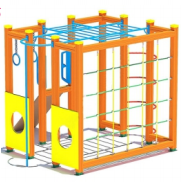 Гімнастичний комплекс "Куб"25 800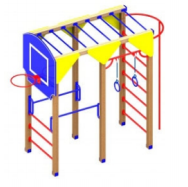 Гімнастичний комплекс "Баскет"15 100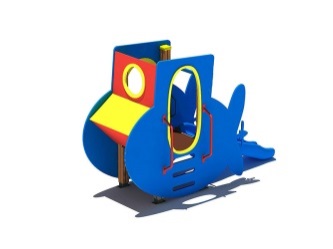 Гімнастичний комплекс "Батискаф"11 700Доставка, монтаж, щебінь, пісок, цемент9 400ВСЬОГО62 000